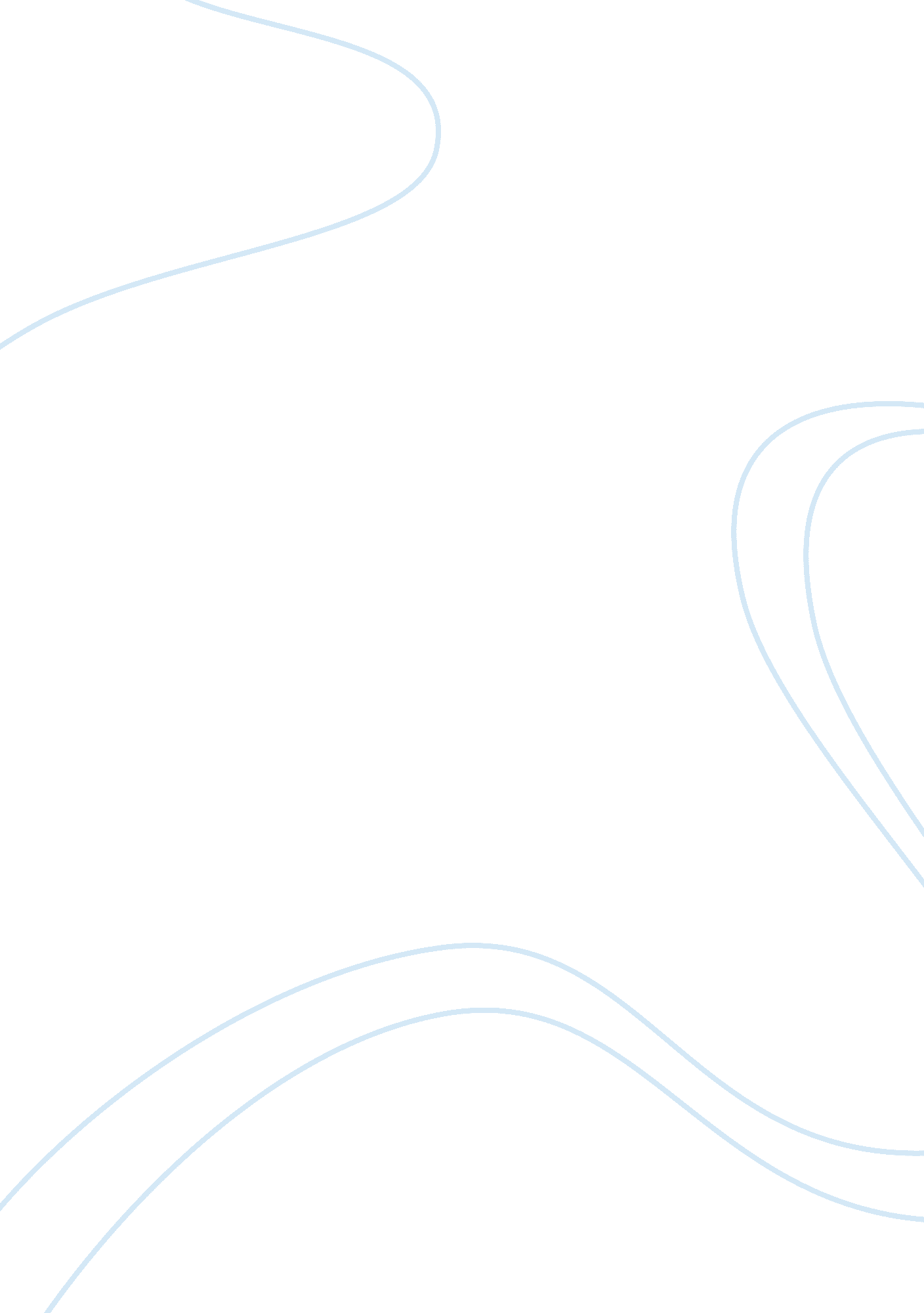 Electronic media (gd)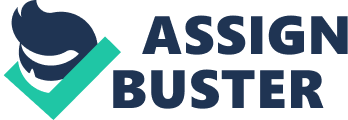 Electronic media like mobile phone, tabs, computer and electronic games give impacts on young people today. Many aspects of their lives are affected. Discuss which aspect of life of a student most affected by electronic media. Candidate A The Study Habits Candidate B : The Social Relationships Candidate C : The Family Relationships A: Good morning to everyone. We are here to focus on the issue at hand which is most affected by electronic media. I would like to invite anyone of you to kick-start the discussion by giving us your point of view. B: Allow me to begin. Through history, technology innovations have helped humankind improve their standards of living, beginning with the simple invention of bore tools of prehistoric times, continuing on to beyond electronic media such as mobile phone, tabs and computer. In my opinion, the social relationship is the most affected by electronic media. This is because I think students can have their social life by interacting with people all over the world. They can increase their general knowledge by asking their foreign friends about their country. Besides, anonymity can help us to be who we choose to be, or we can allow our strengths to overcome our weaknesses in ways that cannot be achieved of fine. For example, a physically unattractive person can allow their personality to shine, without the difficulty of having to overcome people’s prejudice against their looks. This can also work to eliminate racial and gender prejudice. C: I see your point but how about family relationships. We all know that modern technologies have changed the way that people communicate with one another. These technologies provide new and innovative ways for people to communicate with their family by text messaging, email, chat and social networks. They allow faster and more effect communication and can help build relationship. B: I don’t quite agree with you because modern technologies can also have negative effects such as limiting personal contact and straining relationships. Does you agree with me, Farad? A: Yes, I agree with you. To add to your point, I feel that modern technologies limit the amount of separation between work and home. With the advent of computer, the internet and cell phones people can affect the family relationships and are more often expected to address work issues from home. This can limit family interactions ND cause conflict between family members. The use of internet and television by student and teenagers also limits the amount time spent with family and can increase conflict between student and their parent’s. C: I’m afraid I don’t see eye to eye with both of you. Video games, social networking and cellular phones can distract a user to the point where he or she ends up neglecting friendship and romantic relationships. With the advent of dating and social networking websites, people have the ability to expose their identity as they would have it. While this can provide a new avenue for self-expression, it may not serially coincide with who the person truly is. Can you all understand what I’m trying to say. A: Indeed, I do see your point of view. Electronic media offers less transparency than face to face contact, leaving it more open to deception and treachery while electronic media can connect people instantly despite tremendous physical separation. Electronic media is limited by its ability to communicate and emphasis which can sometimes dramatically alter meaning. Some languages really heavily on accent and stress, yet electronic media like instant messaging and messaging limit the ability to do so. The popular text message acronym, “ LOL” for instance, conveys that a person is laughing or even whether the laughing is genuine. Electronic media does have a significant advantage in fostering love and friendship among people in that it offers instant connectivity at virtually all times. Westbound you agree? B: I’m not sure I understand what you are saying. Can you repeat it again, please! A: What I mean is when considering the impact of electronic media on teen relationships many fascinating concepts emerge. One needs to determine whether social media enhances the bondage between peers or its working towards greatly deteriorating social relationships which are different source of online relationships that exist among the peers. However, I think we should consider other points. We should think about study habits. With advances in technology student study habits have dramatically changed. It’s affected the way classes are taught, students learn theories and the way information is presented. Gone are the days of saving over books in the library and scribbling down notes on paper. B: Aha.. L see. Yes, I think it would be a good point. This way, the internet allows students to access virtually all information that is publicly available from the comfort f their homes. There is no need to travel or even go to a library. Books are now scanned into the internet, museums have work available online and academic journals can also be sourced. Students can now gain access to information in far quicker ways. Once a resource has been found they can quickly search the entire document by typing in a key word, rather than having to look in a books index. A: I agree with you, Khalid’s. In addition, mathematical calculation can also be performed on special programs while graphs can be plotted instantly through the electronic media. So, Khalid’s and Nadia, what do you guys think? C: Now that you’ve explained it like that, I also agree that it will be the most useful. In fact, information can now be shared between staff and students in far more efficient ways. Schools can set up online portals where students can download necessary files, or alternatively send them by email. Students can then print them out as required. B: As for me, I feel it is also the most useful. The role of professors has changed. They are no longer the dispensers of information but instead facilitate learning by providing guidelines and recommended resources. A: That’s right. Well after listening o all points on the three choices we have, I think it is time to make a conclusion. B: Yes, I think so too. Does anyone agree that we should suggest the study habits is the most affected by electronic media on a student life? A&C: Yes, I agree. A: In a nutshell, we all agree that study habits is the best choice because studying has become for more flexible, meaning students can choose to learn and present information in their own ways. Those who prefer visual learning can choose to watch documentaries available on the internet using the electronic media, while other can download boos to read. Thank you. 